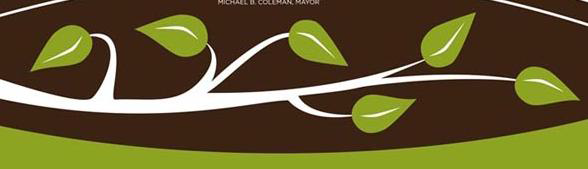 Clintonville Area Commission Meeting AgendaThursday, May 2, 2019, 7-8:55 pm Whetstone Library Meeting RoomCommissioners in attendance: David Vottero, Khara Nemitz, Libby Wetherholt, Judy Minister, Dana Bagwell, Randy Ketcham, John Eschenbrenner, B.J. WhiteCommissioner(s) absent and excused: 7:00 p.m. 	Call to order by Chair & introduction of commissioners			Resignation of District 8 Commissioner Christopher Allwein7:03 p.m. 	Consideration of prior meeting minutes – Commissioner White7:06 p.m.	Motion to move July meetingCOMMITTEE REPORTS7:10 p.m. 	Community Update – Katherine Cull, Liaison7:20 p.m. 	Treasurer’s report - Commissioner Eschenbrenner7:25 p.m.	Election Committee report – Ann Henkener7:30 p.m.	Zoning & Variance Committee – Stephen Hardwick, ChairBZA19-027, 4771 N. High Street Albert and Paige Chapman-Layland seek a variance:to reduce from 16 to 11 feet the total side minimum yard required by CC3332.25.BZA 19-386, Oakland Park Avenue Genevieve Persichetti and Zachery Klein plan to add a window porch to the rear corner of their house. They seek variances from: CC3321.05(A)(2), the rule requiring clear vision for other driveways (applicant states the addition will not obstruct the vision clearance for a driveway); CC3332.22(a)(1) concerning building lines on corner lots; and CC3332.26(B), the minimum side yard permitted. BZA19-030, 3400 North High Street	North Broadway High Professional Building LLC, 3400 N. High St. (the white Broker One building at the corner of North Broadway & High), in order to permit the construction of an approximately 3,400 sf restaurant with an approximately 900 sf exterior patio; seeks a variance:CC3312.49(C)for a reduction in required parking from 61 to 36 spaces provided on the existing lot.COMMUNITY ORGANIZATION REPORTS8:00 p.m.	Village in the Ville – Christine HappelNEW BUSINESS8:15 p.m.	LYFT Scooters – Chet Ridenour8:30 p.m.	ThisWeekNews – Bill Stille, Vice President, Circulation, 					The Columbus Dispatch8:40 p.m. 	Public Comments		District Reports8:55 p.m.  		ADJOURNUpcoming Events:May 3		Deadline for Mail-In Ballots to be receivedMay 4		CAC Election Day – 10 am to 2 pm, Whetstone Library Meeting RoomMay 28	Planning & Development Committee – 7 pm, Clinton Hts. Lutheran ChurchJune 1	Neighborhood Bikeway Community Ride – 			Meet @ Whetstone Library, Time TBD, More details comingJune 4	Zoning & Variance Committee – 7 pm, Clinton Hts. Lutheran ChurchJune 6	Clintonville Area CommissionRules for Presentationsat Clintonville Area CommissionIn most instances, CAC will follow this procedure for discussions:1.  Presentation2.  Questions/comments by Commissioners3.  Questions/comments by Public.No participant may speak twice to the same issue until everyone else wishing to speak has had the opportunity.4.  Follow-up by CommissionersNOTE:  During some meetings the commission may need to impose time limits and the collection of speaker cards to indentify how many wish to speak.Please remember:We are all neighbors.  Treat every person as though you will see these people at the grocery or a coffee shop tomorrow.Should your issue or question not be fully answered during the time for discussion, feel free to email additional questions or inquiries to your commissioner or to the entire commission.  commissioners@clintonvilleareacommission.org